附件3在线课程资源及平台情况一、课程资源1.智慧职教平台。将免费提供158 个国家级专业教学资源库、1273 门在线课程、320 余万条教学资源、万余门标准化课程和在线开放课程、近 180 万道试题，涵盖高职高专 18 个专业大类。2. 超星尔雅及学银在线平台。将免费提供专业课示范教学包、488门尔雅通识课程，覆盖19个大类的298门高职学银在线平台的专业课程，以及超星平台各类期刊、视频、图书等在线阅读资源，免费提供“一平三端”的线上优质课程资源、在线学习及管理、直播课堂、同步课堂、技术服务等在线教学服务。3.蓝墨智能云教学平台。将免费提供352门课程，提供云班课使用免费线上培训，提供云教材使用免费线上培训，云班课师生使用终身免费，能为院校定制云教学大数据管理平台免费一个学期。4.人民网优学院。将免费提供12大门类，500余门课程，支撑学校基于平台开展课件、视频上传、课程公告、作业、讨论答疑、远程直播、线上考试等在线学习服务。同时，优学院免费为各大高校提供技术支持、教师培训等平台服务，协助高校通过优学院开展远程教学、直播教学。5.学堂在线平台。将免费提供 1400 余门在线课程，课程覆盖 12 大门类 83 个系列，以及独家授权的清华大学所有慕课课程，并免费为各大高校提供技术支持、教学数据、教师培训等平台服务，免费提供雨课堂技术支持和相关培训服务，协助各高校通过雨课堂开展直播课堂教学。6.中国大学MOOC 平台 。将免费提供 8000 余门慕课课程、教学服务及学习数据支持，课程覆盖高职高专 18 个专业大类， 免费提供慕课、SPOC 、直播等各类教学形式的平台服务。7.智慧树网。将免费提供3300 余门优质共享在线课程，覆盖包括“国家安全与思政” “创新创业与职业” “健康安全与生态”等十大类通识课程，全部学科的十大类通识课和专业课，免费提供选课基础运行和平台支持服务。二、学习方式1.网络自主学习。对部分可利用在线学习完成的通识课、公共选修课可利用相关在线课程平台采用网络自主学习模式，学生基于网络学习平台完成线上视频学习和考核，学习平台系统记录学生所有线上学习行为生成综合成绩提供给高校作为认定学分或成绩的依据。2.利用开放平台组织线上线下混合式教学。可使用超星尔雅、蓝墨智能云教学平台、人民网优学院、学堂在线、学银在线、中国大学MOOC、智慧树、智慧职教等开放平台的线上优质慕课，由本校专业课教师采用混合式教学模式上课。学生线上学习慕课资源，专业课教师组织线上互动和直播，完成教学任务。3.利用学校资源组织混合式教学。对于学校已有的课程中心等教学资源，可结合教师和教学班自行组织混合式教学，以视频学习、讨论互动、直播授课等方式进行教学；未开展慕课建设的课程可利用有关课程平台提供的慕课堂、雨课堂、一平三端等系统开展直播授课、互动研讨、线上作业和考试等教学任务。三、支持服务上述平台自本通知发布之日起即免费开放相关课程资源，各职业院校可选择与本校教学目标一致、教学内容相同、教学安排类似的通识课、文化素质课、公共课、专业课等课程，组织本校学生通过慕课、SPOC等方式进行学习，开展直播授课、答疑辅导、线上作业等教育教学服务，平台将提供学生在线学习数据用于评价学习质量、考核学习效果。各职业院校请按下述方式与相关平台联系，平台服务人员将与各校沟通确定具体应用办法，提供具体使用方案，并协助组织应用培训、课程开设以及教学过程的服务支持。1.智慧职教。网址：www.icve.com.cn；联系人：平台研发运维部，曹喆，15811460133；服务团队负责人：谢辉， 18163674512；24 小时技术服务 QQ 群：305070436。2.超星尔雅。平台网址：erya.mooc.chaoxing.com；学银在线网址：http://www.xueyinonline.com；一平三端智慧课堂软件网页地址：x.chaoxing.com;手机端下载二维码：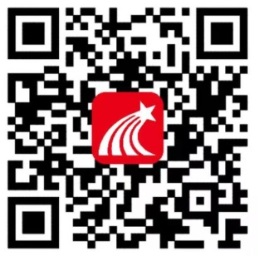 联系人：杨老师，18674866022；湖南超星高职教师服务群QQ882060242；湖南超星中职教师服务群QQ795497018；湖南超星基础教育教师服务群QQ 892380281。3.蓝墨智能云教学平台。云教材: www.mosobooks.cn；云班课：www.mosoteach.cn；蓝墨官网：www.mosoink.com。蓝墨技术总监：袁玉，18610319404；运维总监：周素民，18610809827；湖南办事处主任：石印，15902084077。4.学堂在线。网址：xuetangx.com；在线公众号：xuetangx；联系人:黄诚18670785153 ；7*24小时客服电话: 400-099-6061 。5. 人民网优学院。网址：www.ulearning.cn;联系人：谢老师， 13507080499；技术支持服务：王老师，18513241986；李老师 18971683667 ；陈老师 18062599269。优学院APP下载：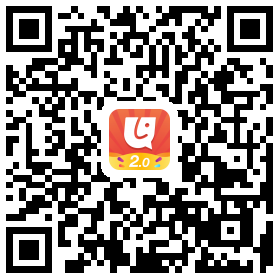 优学院公众号：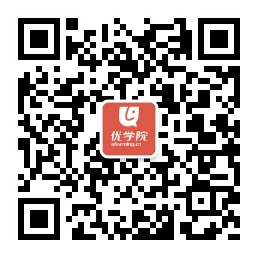 联系人：张长虹，13910583763；陈茂林，15367915350；姚学科，15874844363。6.中国大学MOOC（爱课程）。平台网址：http://www.icourses.cn/home/，可通过识别二维码申请免费慕课教学资源服务：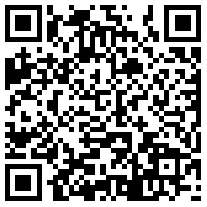 7.智慧树平台。网址：https://www.zhihuishu.com；联系人：张艳红，17721261956（qq：1417933642）；唐韵，18569525943(qq:522891366）；周宇心，15573479172（qq:692261706)；冯湘宇，18173213432（qq:84696326)。平台二维码：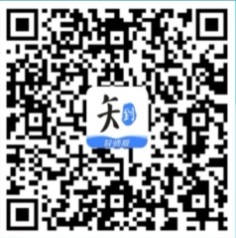 